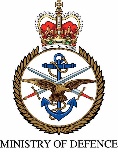 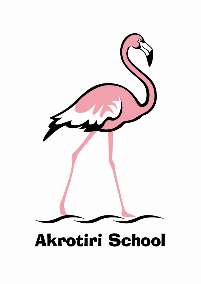 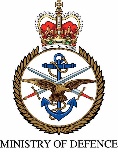 IMPORTANT NOTE FOR PARENTSParticulars of Head of House:   Full Name   __________________________________	       Service No: ________________________        Rank: _________________	         Unit: ___________________________________________________Forwarding Details______________________________				      		Date:  ______________         Parent's Signature    GE    SS  LB                CHILD’S/CHILDREN’S NAMESDATE OFBIRTHYEAR GROUP & CLASS TEACHER’S NAMELAST DAY INSCHOOLLAST DAY ON ISLAND* NAME & ADDRESS OF CHILD’S NEW SCHOOL* NAME & ADDRESS OF CHILD’S NEW SCHOOLNEW HOME ADDRESS/FORWARDING ADDRESS IN U.KEmail address:Tel. Number:Email address:Tel. Number:* PLEASE NOTE:  If you are going to a state funded school in England, please ensure your new school is made aware of your service status, so they can claim extra funding.If you are going to a state funded school in England, please ensure your new school is made aware of your service status, so they can claim extra funding.